Publicado en Zaragoza (Aragón)  el 07/12/2023 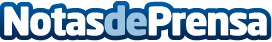 Repara tu Deuda Abogados cancela 21.000€ en Zaragoza (Aragón) con la Ley de Segunda OportunidadLa concursada se endeudó para poder acceder a una nueva vivienda, pero no pudo asumir el importe debido Datos de contacto:David GuerreroResponsable de Prensa655956735Nota de prensa publicada en: https://www.notasdeprensa.es/repara-tu-deuda-abogados-cancela-21-000-en_1 Categorias: Nacional Derecho Finanzas Aragón http://www.notasdeprensa.es